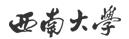 本科毕业论文（设计）指导教师评阅表本科毕业论文（设计）交叉评阅表本科毕业论文（设计）答辩记录表毕业论文（设计）题目毕业论文（设计）题目姓名姓名学号学院/专业/年级学院/专业/年级指导教师指导教师评阅时间2021年5月16日评阅意见论文评定成绩论文评定成绩论文评定成绩评阅人签名评阅人签名评阅人签名备     注备     注备     注毕业论文（设计）题目毕业论文（设计）题目姓名姓名学号学院/专业/年级学院/专业/年级评阅人评阅人评阅时间2021年5月18日评阅意见论文评定成绩论文评定成绩论文评定成绩评阅人签名评阅人签名评阅人签名备     注备     注备     注毕业论文（设计）题目毕业论文（设计）题目姓名姓名学号学院/专业/年级学院/专业/年级答辩小组成员答辩小组成员答辩时间2021年5月21日答辩记录评审意见论文评定成绩论文评定成绩论文评定成绩答辩小组组长签名答辩小组组长签名答辩小组组长签名2021年 5 月 24 日2021年 5 月 24 日2021年 5 月 24 日2021年 5 月 24 日答辩委员会主席签名答辩委员会主席签名答辩委员会主席签名2021年 5 月 25 日2021年 5 月 25 日2021年 5 月 25 日2021年 5 月 25 日